                                                    Parish Priest: Fr Behruz Rafat    Telephone 01580 762785  Mobile: 07903 986646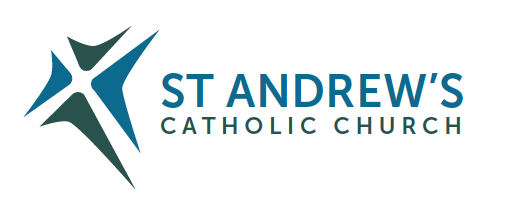 Address: The Presbytery, 47 Ashford Road, Tenterden, Kent TN30 6LL. Parish E-mail behruzrafat@rcaos.org.uk               Parish Website: www.standrewstenterden.orgDeacon: Rev. Jolyon Vickers       Telephone: 01580 766449            Email:  jolyonvickers@rcaos.org.uk                                              Hire of Parish Hall:  Lesley McCarthy 07791 949652       E-mail: tenterdenparishcentre@rcaos.org.ukNewsletter Editor:  Patricia Sargent   01233 850963       E-mail: sargentpat51@gmail.comNewsletter for the week commencing 26th November 2023OUR LORD JESUS CHRIST, KING OF THE UNIVERSEEntrance antiphon: How worthy is the Lamb who was slain, to receive power and divinity, and wisdom and strength and honour.  To him belong glory and power for ever and ever.First Reading: Ezekiel 34: 11-12, 15-17Psalm 22 Response: the lord is my shepherd; there is nothing I shall want.Second Reading:  The first letter of St Paul to the Corinthians 15: 20-26, 28Acclamation:  Alleluia, alleluia! Blessings on him who comes in the name of the Lord! Blessings on the coming kingdom of our father David! Alleluia!Gospel:  Matthew 25: 31-46Communion antiphon:  The Lord sits as King for ever. The Lord will bless his people with peace.Father Behr writes:Dear ParishionersAdvent Wreath Workshop Next Sunday is the First Sunday of Advent. Lorraine is doing an Advent Wreath workshop for all the children. The workshop was really well attended last year and everyone really enjoyed the activity.  Tea and coffee will also be available after Mass.  St AndrewThis Thursday is the feast of St Andrew, patron saint of our parish. We will pray for our parish at the Holy Hour from 9am and have refreshments after the 10am Mass. World Youth Sunday 2023This Sunday (26th November) is National Youth Sunday, and the retiring collection will be for the work of the Southwark Catholic Youth Service, which is re-launching several activities in 2024 for those aged 10-35. For more details about what is on offer, please see our website tinyurl.com/scys1. Please also sign up to our network at tinyurl.com/scysnetwork to receive regular updates. The Catholic Bishops Conference of England and Wales has produced further World Youth Sunday resources at worldyouthsunday.org/wyd2023.Fr Behr Your Prayers are asked for:Those recently deceased:  Those ill or infirm: Mara McDermot, June Munton, Ailish Cantwell (Jones), Sylwia Dorosz, Joe Adams, Ellie Lawrence, Patricia Hook, Josie Payne, Pat Holland and all those who are unwell and in need of our prayers.Those whose anniversaries of death occur at this time: Irene Balkham, Jimmy Hodson, Christopher Crofton, Catherine Broughton, Theresa Maloney, John Leonard, David Daniels, Mary Witham and Ethel Currie.Confession Fr Behr is available for Confession every Saturday from 10.30am - 11am. He is also happy to visit those who are not able to  come to church.  Children’s Liturgy                                                                                                                                                                                       Children’s Liturgy at the 10am Mass on the first Sunday of every month. All children who have not made their First Holy Communion are welcome to attend.  The next lesson with Lorraine is next Sunday, December 3rd.Craft SaleThe craft sale raised £80.14. Thanks to Maria Milton for all her hard work. Advent CourseThe Sycamore course is an enjoyable and accessible way of deepening our faith.  We thought it would be good to combine this course with supper starting at 7pm.  A great way to prepare for Christmas. Please sign up so we can know how many to cater for.  There are three topics:A GOD WHO SPEAKSFriday 1 December 7pmTHE BIBLEFriday 8 December 7pmTHE POWER OF PRAYERFriday 15 December 7pmIf you’d like to see the films they are available here. https://www.sycamore.fm/pathways/b-formation-pathways/advent-course/CAFOD Israeli-Palestinian Crisis AppealDonate to CAFOD’s Israeli-Palestinian Crisis Appeal at cafod.org.uk/ipc or call 0303 303 3030 to support those affected and get funds to local trusted experts in Gaza and southern Israel who have been working alongside communities helping those most in need.  Your donation will help support aid workers providing urgent humanitarian aid including food, water and emergency shelter to those in need. Thank you for your prayers.”Escorted Pilgrimage to Knock & Co Mayo, 3rd March 2024.  £899.00 pps.  Price includes flight, 10kg hold luggage, 5 nights’ in 4* Castlecourt Hotel, Westport with Dinner, Bed & Breakfast. Lunch on three days.  All entertainment, excursions and transport included.  Visit Knock, Galway City, Kylemore Abbey, Croagh Patrick & Ashford Castle.  Single supplement on Enquiry.  Contact Patricia or Natali on 01268 762 278 or 07740 175557 or email knockpilgrimages@gmail.comEcumenical Evening ServicesThe next one will be on Sunday November 26th at 4pm in Zion Church, followed by Sunday December 31st at 4 pm in Saint Andrew’s.Community Carols The Christians in the Town will gather for a short open air Carol Service at 4pm on Friday 15th December on the Recreation Ground. This is our Christmas equivalent of the Good Friday witness event.Town Carol ServiceThe annual ecumenical event will take place in Saint Mildred’s at 7:30pm on Wednesday December 20th. You are advised to arrive early as seating is at a premium.Alternative Catholic Education: Puer Iesus College Puer Iesus is a part-time college for 7-year-olds through to A Levels. Students spend two days a week at the college, and three days a week at home. There is an Open Day on Saturday 25 November, for September 2024 entry. Please visit our website for more details: pueriesus.orgThis week’s services (25th November – 2nd December), Feasts and Mass intentions during the week.This week’s services (25th November – 2nd December), Feasts and Mass intentions during the week.Saturday 25th NovemberSt Catherine of Alexandria, Virgin & MartyrNo public Mass am10.30 -11am Confession6pm Vigil Mass People of the Parish              Reader: JamesSunday 26th NovemberOUR LORD JESUS CHRIST, KING OF THE UNIVERSE10am Mass  Gordon Reynolds RIP                    Reader: Frances12 Midday Traditional Latin Mass Monday 27th NovemberFeria10am Mass Deceased Davis FamilyTuesday 28th NovemberFeria10am Mass  Deceased Members of the Curran and Taylor FamiliesWednesday 29th NovemberSts Cuthbert Mayne and Companions, Martyrs10am Service of the Word and Holy CommunionThursday 30th NovemberSt Andrew, Apostle9am-10am Adoration10am Mass Gertrude Barclay Foundation MassFriday 1st DecemberSts Edmund Campion, Ralph Sherwin & Alexander Briant, Priests & Martyrs10am Mass Ron Basher RIP and Family10.30 – 11.30am AdorationSaturday 2nd DecemberThe Blessed Virgin MaryNo public Mass am10.30 -11am Confession6pm Vigil Mass People of the Parish       Reader: Family Readers: Wendy & MelodySunday 3rd DecemberFIRST SUNDAY OF ADVENT (B)10am Mass  Paul and Susan Casey and Son                   Reader: Kathy12 Midday Traditional Latin Mass Advent wreath: for 2nd/3rd December - PatAdvent wreath: for 2nd/3rd December - Pat